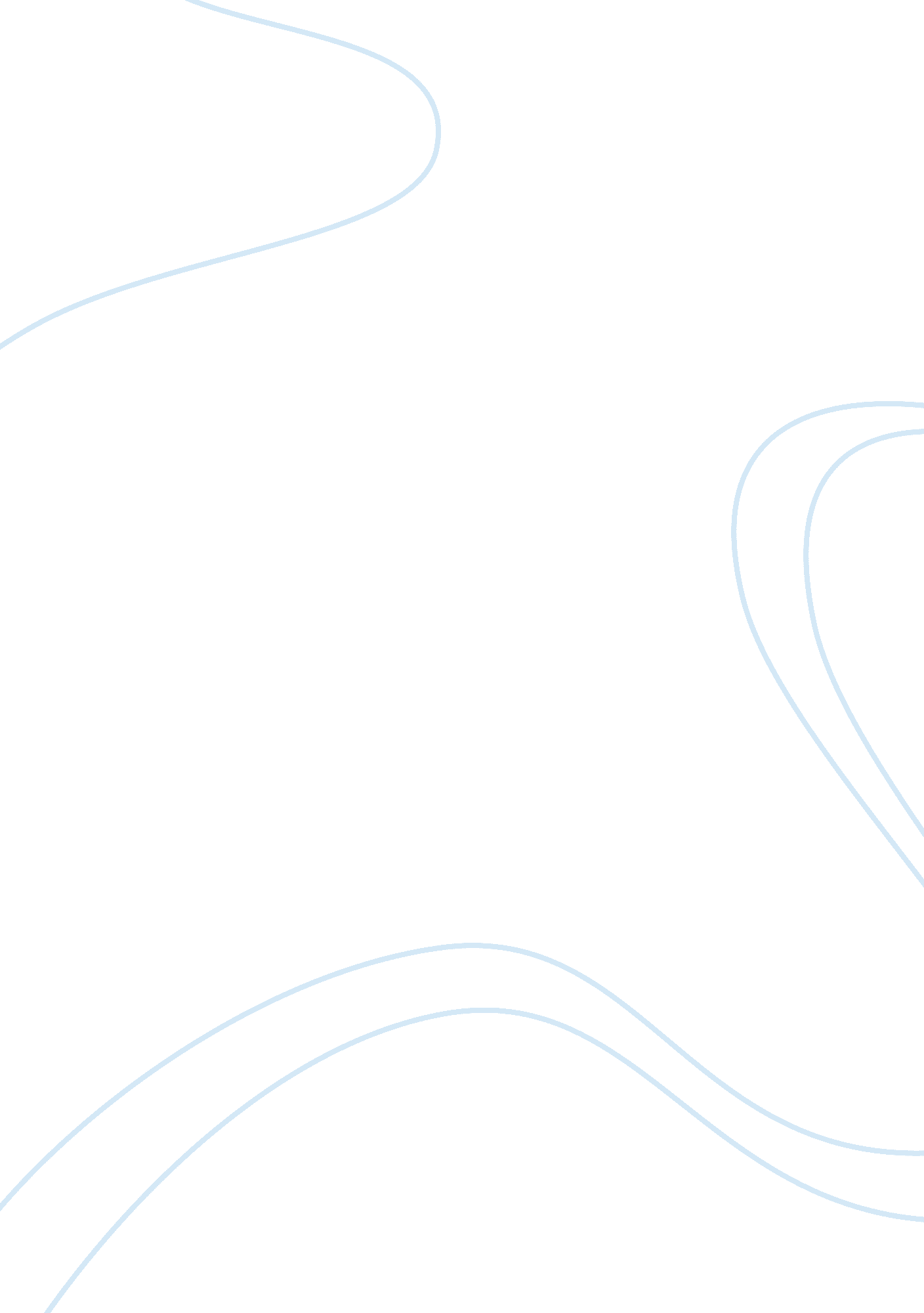 Franny and zooey book reviews examplesHealth & Medicine, Addiction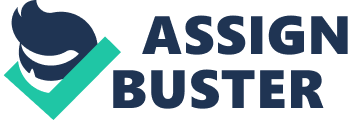 Some aspects are depicted from the letter. First, it is clear that Franny's writing and reading skills in English are not well developed. The letter she wrote to Lane had many grammatical problems; probably maybe English was not her first language. Secondly, the letter shows that Franny loves her boyfriend Lane. The book reflects about students who keep themselves busy during the weekend to the extent of forgetting some of the assignments. This is evident when Ray Sorenson asks Lane whether he understands about Rilke. When the train arrived, the boys kept standby to receive their friends, the book describes them to be excited. 
Sickler's downtown is a restaurant that highly favored by some of the students in college, Lane and Franny. From Lane's thoughts, it is clear that Franny was a pretty girl; her mode of dressing was also fantastic. Lane's character of being talkative is reflected in the book, the book states that he monopolized the conversation and when Franny wanted to talk had to clear her throat because she has not been uttering any word. 
The book also reflects on how the students smokes cigarette. When the boys were waiting for their friends at the train station smoking cigarettes was the dominating activity. At Sickler's restaurant Franny and Lane smokes a number of times. Franny is depicted to be smoking a lot; this is evident when Lane asks her why she smoked like that. Consequently, Franny seemed too uncomfortable inside the restaurant but Lane could not notice. In addition, the conversation at the restaurant showed that Franny was not good in poetry, and she hated anything about it. Franny is not comfortable at all, she seems to be sick but she could not let Lane know what was happening with her. 
The book concentrates so much at the conversation between Lane and Franny. Franny appears to be in deep thoughts but refuses to tell her boyfriend what was wrong. In addition, her dullness during throughout the encounter tells that something was wrong with her. At some point, she went to the to the washrooms, where she busted into cries for a few minutes. The condition of the washroom is enough to describe the restaurant; it was not in a good condition. 
When she returned to the table, Lane realized that something was not right with Franny. Both of them have different preferences of food, Lane liked snails and frogs while Franny preferred sandwiched chicken. The story of Franny ended with Franny fainting inside the restaurant when she was heading to the washroom, though the cause of her sickness is not clear. 